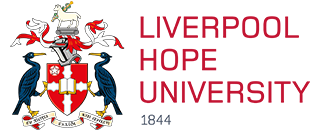 Charity AdvertisingI ………………………………………………………………………..(full name)………………………………………………………………………….(status in organisation) ofLiverpool Hope University, Hope Park, Liverpool, L16 9JDdeclare that the above named charity is buying from…………………………………………………………...…………………………………………………………...…………………………………………………………..(name & address of supplier)the following goods or services eligible for relief from VAT under item 8 of zero rate group 15……………………………………………………………………..(description of goods/services)…………………………………………………………………….(signature)There are severe penalties for making a false declaration.  If you are in any doubt about the eligibility of the goods/services you are buying, you should seek advice from your local VAT office before signing this declaration.The supplier should retain this certificate for production to their VAT officer.  The production of this certificate does not authorise the zero-rating of the goods/services.  It is the responsibility of the supplier to ensure that the goods/services supplied are eligible for zero-rating prior to making the supply.